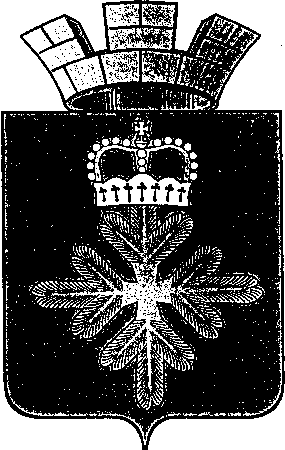 ПОСТАНОВЛЕНИЕАДМИНИСТРАЦИИ ГОРОДСКОГО ОКРУГА ПЕЛЫМС целью сохранения исторических традиций городского округа Пелым, повышения статуса человека труда, сплочения трудовых коллективов, администрация городского округа ПелымПОСТАНОВЛЯЕТ:1. Провести 01 мая 2021 года Праздник Весны и Труда.2. Утвердить:1) состав организационного комитета по подготовке и проведению мероприятий, посвященных Празднику Весны и Труда (приложение № 1);2) план проведения Праздника Весны и Труда (приложение № 2);3) план подготовки проведения Праздника Весны и Труда (приложение № 3).3. Руководителям предприятий и учреждений городского округа Пелым представить в администрацию городского округа Пелым (Лемешевой Е.В.) документы к награждению работников и (или) трудовых коллективов за высокие показатели в работе.4. Настоящее постановление опубликовать в газете «Пелымский вестник» и разместить на официальном сайте городского округа Пелым в сети «Интернет».5. Контроль за исполнением настоящего постановления возложить на заместителя главы администрации городского округа Пелым А.А. Пелевину.Глава городского округа Пелым                                                              Ш.Т. АлиевСостав организационного комитета по подготовке и проведению мероприятий, посвященных Празднику Весны и ТрудаПланпроведения Праздника Весны и Труда01 мая 2021 годап. ПелымПлан подготовки проведения Праздника Весны и Трудаот 02.04.2021 № 106п. ПелымО подготовке и проведении в городском округе Пелым мероприятий, посвященных Празднику Весны и ТрудаПриложение № 1УТВЕРЖДЕН:постановлением администрации городского округа Пелымот 02.04.2021 № 106Пелевина Алена Анатольевна- заместитель главы администрации городского округа Пелым, председатель организационного комитета;Миллер Александра Яковлевна- специалист I категории администрации городского округа Пелым, секретарь организационного комитета;Члены организационного комитета:Члены организационного комитета:Лемешева Елена Владимировна- специалист I категории администрации городского округа Пелым;МВД- представитель ОеП № 9 п. Пелым МО МВД РФ «Ивдельский»;Ульянова Ирина Анатольевнадиректор МКУК «ДК п. Пелым»;Якимова Надежда Викторовна- заведующий организационным отделом МКУ «Учреждение по обеспечению деятельности ОМС и МУ городского округа Пелым;Шмырин Александр Федорович- заместитель начальника Пелымского ЛПУМГ (по согласованию).Приложение № 2УТВЕРЖДЕН:постановлением администрации городского округа Пелымот 02.04.2021 № 106времяместомероприятиеответственныйВ течение дняонлайнФлеш-моб в социальных сетях, поздравление жителей с праздником, публикация материалов с символикой праздникаРуководители учреждений и предприятийВ течение дняонлайнОсвещение мероприятий в СМИУльянова И.А.11.00 – 13.00Площадь администрации городского округа Пелым Легкоатлетическая эстафета «Весна-Пелым 2021»(по схеме)Миллер А.Я.Садртдинова Н.Г.16.00 – 18.00Дом культурыКонцерт.Церемония награждения «Славим человека труда»Пелевина А.А.Миллер А.Я.Ульянова И.А.Лемешева Е.В.Приложение № 3УТВЕРЖДЕН:постановлением администрации городского округа Пелымот 02.04.2021 № 106№ п/пНаименование работСрок исполненияОтветственные 1Отработать с предприятиями и учреждениями вопрос награждения работников и (или) трудовых коллективов за высокие показатели в работедо 19.04.2021Лемешева Е.В.2Согласование с полицией организацию сопровождения легкоатлетической эстафетыдо 23.04.2021Миллер А.Я.3Сформировать концертные номерадо 23.04.2021Ульянова И.А.4Изготовить и распространить афишу о проведении праздникадо 23.04.2021Ульянова И.А.5Подготовить сценарий концертадо 26.04.2021Кочурова С.В.6Подготовить выступающих на концерте:до 26.04.2021Миллер А.Я.7от Думы городского округадо 26.04.20218от интеллигенциидо 26.04.20219от ветеранов трудадо 26.04.202110от рабочихдо 26.04.2021Шмырин А.Ф.11от работающей молодежидо 26.04.2021Шмырин А.Ф.12Оформить праздничное украшение улицдо 29.04.2021Якимова Н.В.13Организовать комплекс профилактических мероприятий по вопросам охраны правопорядка и организация безопасности легкоатлетической эстафетыдо 01.05.2021МВД14Организация и проведение легкоатлетической  эстафетыпо отдельному плануМиллер А.Я.